Inspirace na doma Časový plán: 29. 03. 2021 – 02. 04. 2021Téma: VelikonoceTento týden si povídáme:Co jsou to Velikonoce? Jaké známe tradice a zvyky?Víš co je to pomlázka, mazanec, kraslice, řehtačka?Našimi cíli je:mít povědomí o jarních velikonočních tradicíchznát některé zvyky v tomto obdobívědět, kdo je kadlec (tkadlec)Cvičení:dechové - zkus vyfouknout vajíčkoPohádka:velmi krátká pohádka „O velikonočním zajíčkovi“Zpívání:Zajíček v své jamce (děti znají)Recitování:KadlecPracovní listy:nakreslit vrbu (kmen, větve, pruty, lístky)Tvoření:najít vrbu, ustřihnout proutek, zasadit a pozorovat, co se děje malování vajíček (viz. níže)pletení pomlázkyzasadit osenívytvoř papírovou kraslici, aspoň 30-40cm (použiješ ke hře, viz níže) Pohybové a ostatní hry:Kraslice – připevni na dveře nakreslenou kraslici a trefuj se do ní papírovou kouličkou (horním, spodním obloukem) Jazyková chvilka: sluchové rozlišování - zkus vymyslet rým na slova zajíc (př. krajíc,…)řehtačka (př. vrtačka, stíhačka,..)kraslice (př. ulice,…)pomlázka (př. vycházka,…) Zpívání:Na koho chceš!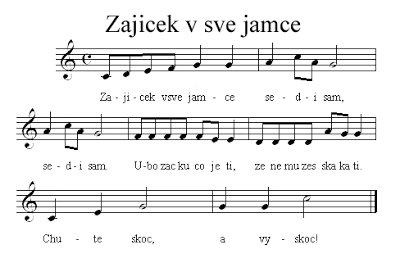 Recitování:KadlecKázal kadlec i kadlečka,byste dali tři vajíčka,dvě červené, jedno bílé,však vám slípka snese jiné.Pohádka:O velikonočním zajíčkovi Byl jeden zajíček a ten se těšil celý rok na Velikonoce. Byl to totiž zajíček velikonoční! Jednou si chtěl namalovat kraslice, ale neměl vajíčka. Jeho kamarádka mu poradila, ať jde k tetičce slepičce. Vydal se inu za slepičkou a ona mu řekla: „Já ti dám vajíčka, když mi přineseš od sedláka Pepy obilí.“ Doskákal k sedlákovi a prosil ho o hrst obilí. „Dám ti obilí, pokud mi přivedeš zatoulaného pejska, aby mi tady pomohl hlídat. Zajíček hledal pejska, až jednoho našel. Poprosil ho, ať jde s ním a pejsek souhlasil. Došli spolu k sedlákovi a sedlák mu dal obilí. Jím nakrmil slepičku a ta mu dala vajíčka. Zajíček poděkoval a pak spokojeně ve svém příbytku maloval krásné kraslice a společně s dalšími zvířátky z lesa si užíval poklidné velikonoční svátky.Pracovní list: (obtáhni tečkované – snaž se jedním tahem a vymaluj obrázek)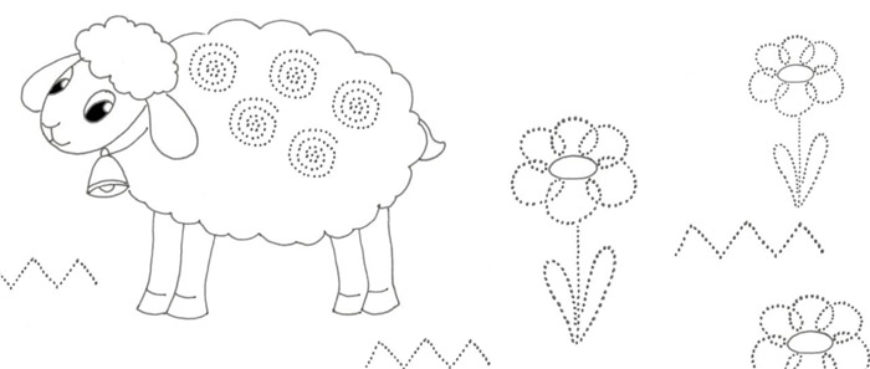 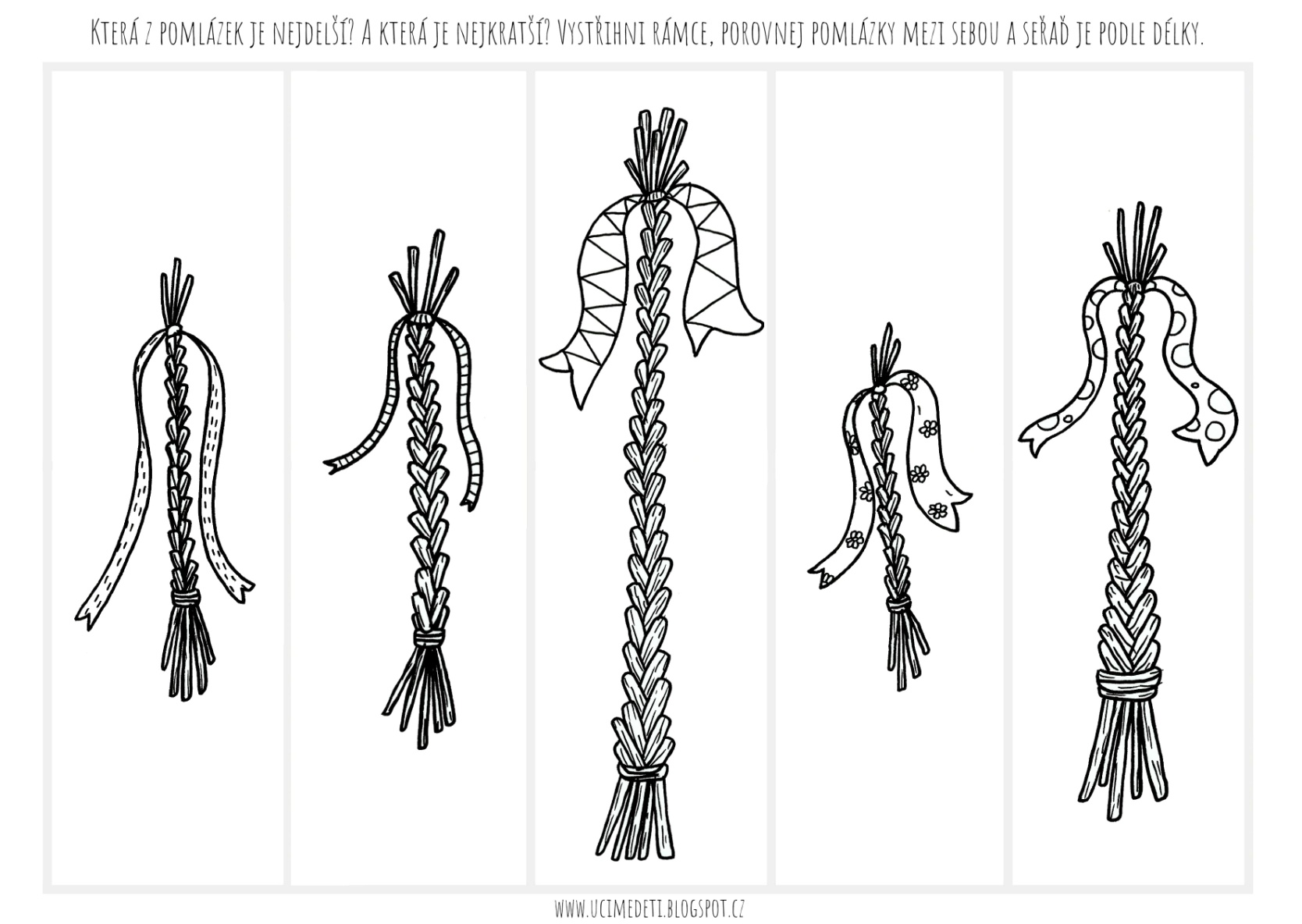 Malování vajíček:Pamatuješ na zajíčka z pohádky? Maloval si nakonec krásné kraslice, ale kde vzal barvy? V obchodě to určitě nebylo. Víš, čím se dají vajíčka také barvit?Třeba výluhem z červené řepy, kávy, zázvoru, petržele, kopřiv, červeného zelí cibule a dalších surovin. Vyzkoušíš to s rodiči?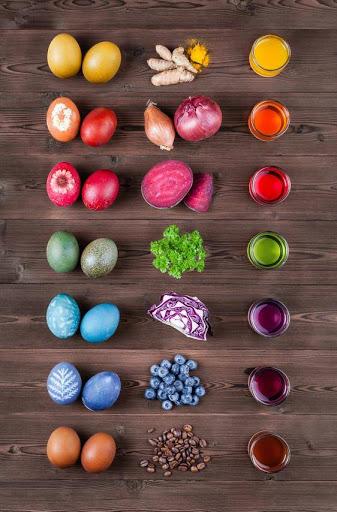 